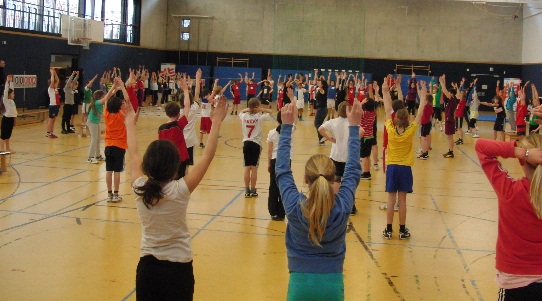 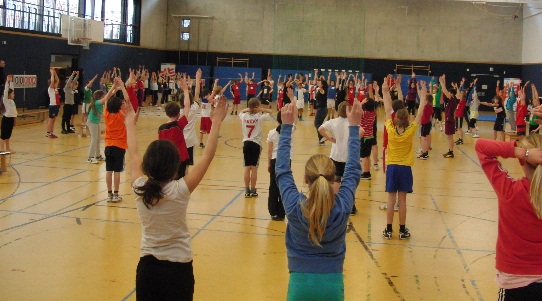 Abgeordnetenhaus BerlinFraktion SPD
Frau Karin Halsch
Niederkirchnerstraße 510117 Berlin					